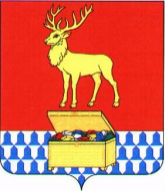 СОВЕТ КАЛАРСКОГО МУНИЦИПАЛЬНОГО ОКРУГАЗАБАЙКАЛЬСКОГО КРАЯРЕШЕНИЕ26 января 2024 года 								№ 377с. ЧараО внесении изменений в Положение о муниципальном земельном контроле на территории Каларского муниципального округа Забайкальского округа, утвержденное решением Совета Каларского муниципального округа Забайкальского края от 29 ноября 2021 года № 153Руководствуясь статьей 30 Устава Каларского муниципального округа Забайкальского края, Совет Каларского муниципального округа Забайкальского края решил:1. Утвердить прилагаемые изменения в Положение о муниципальном земельном контроле на территории Каларского муниципального округа Забайкальского края, утвержденное решением Совета Каларского муниципального округа Забайкальского края от 29 ноября 2021 года № 153.2. Настоящее решение вступает в силу на следующий день после дня его официального опубликования (обнародования) на официальном сайте Каларского муниципального округа Забайкальского края. Глава Каларского муниципального 	округа Забайкальского края 						Устюжанин В.В.Председатель Совета Каларского муниципального округа Забайкальского края 			Громов А.В.УТВЕРЖДЕНЫрешением Совета Каларского муниципального округа Забайкальского края от 26.01.2024 г. года № 377Изменения в положение о муниципальном земельном контроле на территории Каларского муниципального округа Забайкальского округа1. Приложение № 2 к положению о муниципальном земельном контроле на территории Каларского муниципального округа Забайкальского края изменить, изложить в следующей редакции:ПРИЛОЖЕНИЕ № 2к Положению о муниципальномземельном контроле на территорииКаларского муниципального округа Забайкальского края ПЕРЕЧЕНЬиндикаторов риска нарушения обязательных требований, проверяемых в рамках осуществления муниципального земельного контроля 1. Выявление в Едином государственном реестре недвижимости (ЕГРН) в течение одного года двух и более фактов расхождения (несоответствия) сведений об используемой площади земельного участка или об отклонении местоположения характерной точки границы земельного участка со сведениями, полученными в порядке межведомственного информационного взаимодействия, и (или) сведениями, имеющимися в распоряжении контрольного органа.2. Выявление в Едином государственном реестре недвижимости (ЕГРН) в течение одного квартала двух и более фактов расхождения (несоответствия) сведений о категории принадлежности земель и (или) признаков отклонения от разрешенного использования земельного участка со сведениями, полученными в порядке межведомственного информационного взаимодействия, и (или) сведениями, имеющимися в распоряжении контрольного органа.3. Истечение срока освоения земельного участка, указанного в договоре аренды земельного участка, если при этом на земельном участке не наблюдаются характерные изменения (отсутствие объекта капитального строительства, ведение строительных работ и иных действий по использованию земельного участка в соответствии с его разрешенным использованием и условиями предоставления).